CHILDREN’S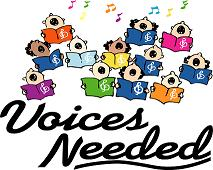 for the upcomingChristmas CantataSaturday, December 12, 2015Ages 5-12Rehearsal Date:  Friday, October 30 at 7:00 pm.ghPlease contact Carmi or Sandra(909) 825-9344CHILDREN’S  for the upcoming Christmas Cantata  Saturday, December 12, 2015Ages 5-12Rehearsal Date:  Friday, October 30 at 7:00 p.m.Please contact Carmi or Sandraf     (909) 825-9344fgvf cx